ที่ บร  ๘๕๐๐๑/ 	          			             ที่ทำการองค์การบริหารส่วนตำบลเมืองยาง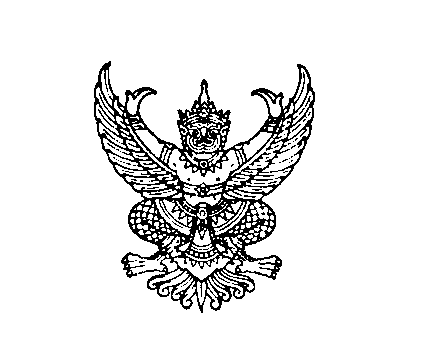 						             อำเภอชำนิ  จังหวัดบุรีรัมย์  ๓๑๑๑๐     มกราคม  ๒๕61เรื่อง  ขอความอนุเคราะห์ประชาสัมพันธ์ผลสำรวจความพึงพอใจ  ประจำปี 2561 ไตรมาสที่ 1 / 2561เรียน  กำนัน ผู้ใหญ่บ้าน สมาชิกสภาองค์การบริหารส่วนตำบลเมืองยางทุกท่านสิ่งที่ส่งมาด้วย  สรุปแบบประเมินความพึงพอใจในการให้บริการประชาชน ไตรมาส 1/61  จำนวน 	1	ชุด     		ตามที่องค์การบริหารส่วนตำบลเมืองยาง  ได้ดำเนินการสำรวจความพึงพอใจในการให้บริการแก่ประชาชนผู้เข้ารับบริการจากหน่วยงาน  ประจำปี  2561   เพื่อให้ทราบว่าได้ดำเนินงานบริหารพัฒนาตำบล     เมืองยางตามโครงการปรับปรุงขั้นตอนและระยะเวลาการปฏิบัติราชการ  อีกทั้งเพื่อหาแนวทางในการแก้ไขปรับปรุงและพัฒนาการให้บริการแก่ประชาชนได้อย่างมีประสิทธิภาพและประสิทธิผล  ตรงตามความต้องการของประชาชนต่อไป นั้นเพื่อเป็นการเผยแพร่การสำรวจความพึงพอใจในการให้บริการแก่ประชาชนผู้เข้ารับบริการ จึงสรุปผลการสำรวจความพึงพอใจฯ ไตรมาส 1 (ระหว่างเดือน ตุลาคม – เดือน ธันวาคม 2561) มีผลสำรวจความพึงพอใจของประชาชนจำนวน ผู้ตอบแบบสอบถามทั้งสิ้น 45 คน  คิดเป็นร้อยละ 81.66  เพื่อประชาสัมพันธ์ให้ประชาชนในพื้นที่ทราบต่อไป รายละเอียดตามสิ่งที่ส่งมาพร้อมนี้    จึงเรียนมาเพื่อทราบและประชาสัมพันธ์ให้ประชาชนทราบต่อไป    						ขอแสดงความนับถือ   					 	(นายมุนี    อุไรรัมย์)  					นายกองค์การบริหารส่วนตำบลเมืองยางสำนักงานปลัด อบต.เมืองยางโทร./โทรสาร  ๐ ๔๔๖๐ ๙๙๗๗“คนบุรีรัมย์ ครอบครัวเดียวกัน สายเลือดเดียวกัน ลูกหลานรัชกาลที่ ๑”ที่ บร  ๘๕๐๐๑/ 	          			             ที่ทำการองค์การบริหารส่วนตำบลเมืองยาง						             อำเภอชำนิ  จังหวัดบุรีรัมย์  ๓๑๑๑๐    เมษายน  ๒๕61เรื่อง  ขอความอนุเคราะห์ประชาสัมพันธ์ผลสำรวจความพึงพอใจ  ประจำปี 2561 ไตรมาสที่ 2 / 2561เรียน  กำนัน ผู้ใหญ่บ้าน สมาชิกสภาองค์การบริหารส่วนตำบลเมืองยางทุกท่านสิ่งที่ส่งมาด้วย  สรุปแบบประเมินความพึงพอใจในการให้บริการประชาชน ไตรมาส 2/61  จำนวน 	1	ชุด     		ตามที่องค์การบริหารส่วนตำบลเมืองยาง  ได้ดำเนินการสำรวจความพึงพอใจในการให้บริการแก่ประชาชนผู้เข้ารับบริการจากหน่วยงาน  ประจำปี  2561   เพื่อให้ทราบว่าได้ดำเนินงานบริหารพัฒนาตำบล     เมืองยางตามโครงการปรับปรุงขั้นตอนและระยะเวลาการปฏิบัติราชการ  อีกทั้งเพื่อหาแนวทางในการแก้ไขปรับปรุงและพัฒนาการให้บริการแก่ประชาชนได้อย่างมีประสิทธิภาพและประสิทธิผล  ตรงตามความต้องการของประชาชนต่อไป นั้นเพื่อเป็นการเผยแพร่การสำรวจความพึงพอใจในการให้บริการแก่ประชาชนผู้เข้ารับบริการ จึงสรุปผลการสำรวจความพึงพอใจฯ ไตรมาส 2 (ระหว่างเดือน มกราคม– มีนาคม 2561) มีผลสำรวจความพึงพอใจของประชาชนจำนวน ผู้ตอบแบบสอบถามทั้งสิ้น 50 คน  คิดเป็นร้อยละ 77.5 เพื่อประชาสัมพันธ์ให้ประชาชนในพื้นที่ทราบต่อไป รายละเอียดตามสิ่งที่ส่งมาพร้อมนี้    จึงเรียนมาเพื่อทราบและประชาสัมพันธ์ให้ประชาชนทราบต่อไป    						ขอแสดงความนับถือ   					 	(นายมุนี    อุไรรัมย์)  					นายกองค์การบริหารส่วนตำบลเมืองยางสำนักงานปลัด อบต.เมืองยางโทร./โทรสาร  ๐ ๔๔๖๐ ๙๙๗๗“คนบุรีรัมย์ ครอบครัวเดียวกัน สายเลือดเดียวกัน ลูกหลานรัชกาลที่ ๑”ที่ บร  ๘๕๐๐๑/ ว	          			             ที่ทำการองค์การบริหารส่วนตำบลเมืองยาง						             อำเภอชำนิ  จังหวัดบุรีรัมย์  ๓๑๑๑๐    กรกฎาคม  ๒๕61เรื่อง  ขอความอนุเคราะห์ประชาสัมพันธ์ผลสำรวจความพึงพอใจ  ประจำปี 2561 ไตรมาสที่ 3 / 2561เรียน  กำนัน ผู้ใหญ่บ้าน สมาชิกสภาองค์การบริหารส่วนตำบลเมืองยางทุกท่านสิ่งที่ส่งมาด้วย  สรุปแบบประเมินความพึงพอใจในการให้บริการประชาชน ไตรมาส 3/61  จำนวน 	1	ชุด     		ตามที่องค์การบริหารส่วนตำบลเมืองยาง  ได้ดำเนินการสำรวจความพึงพอใจในการให้บริการแก่ประชาชนผู้เข้ารับบริการจากหน่วยงาน  ประจำปี  2561   เพื่อให้ทราบว่าได้ดำเนินงานบริหารพัฒนาตำบล     เมืองยางตามโครงการปรับปรุงขั้นตอนและระยะเวลาการปฏิบัติราชการ  อีกทั้งเพื่อหาแนวทางในการแก้ไขปรับปรุงและพัฒนาการให้บริการแก่ประชาชนได้อย่างมีประสิทธิภาพและประสิทธิผล  ตรงตามความต้องการของประชาชนต่อไป นั้นเพื่อเป็นการเผยแพร่การสำรวจความพึงพอใจในการให้บริการแก่ประชาชนผู้เข้ารับบริการ จึงสรุปผลการสำรวจความพึงพอใจฯ ไตรมาส 3 (ระหว่างเดือน เมษายน– มิถุนายน 2561) มีผลสำรวจความพึงพอใจของประชาชนจำนวน ผู้ตอบแบบสอบถามทั้งสิ้น 55 คน คิดเป็นร้อยละ 70.45 เพื่อประชาสัมพันธ์ให้ประชาชนในพื้นที่ทราบต่อไป รายละเอียดตามสิ่งที่ส่งมาพร้อมนี้    จึงเรียนมาเพื่อทราบและประชาสัมพันธ์ให้ประชาชนทราบต่อไป    						ขอแสดงความนับถือ   					 	(นายมุนี    อุไรรัมย์)  					นายกองค์การบริหารส่วนตำบลเมืองยางสำนักงานปลัด อบต.เมืองยางโทร./โทรสาร  ๐ ๔๔๖๐ ๙๙๗๗“คนบุรีรัมย์ ครอบครัวเดียวกัน สายเลือดเดียวกัน ลูกหลานรัชกาลที่ ๑”ที่ บร  ๘๕๐๐๑/ ว	          			             ที่ทำการองค์การบริหารส่วนตำบลเมืองยาง						             อำเภอชำนิ  จังหวัดบุรีรัมย์  ๓๑๑๑๐     ตุลาคม  ๒๕61เรื่อง  ขอความอนุเคราะห์ประชาสัมพันธ์ผลสำรวจความพึงพอใจ  ประจำปี 2561 ไตรมาสที่ 4 / 2561เรียน  กำนัน ผู้ใหญ่บ้าน สมาชิกสภาองค์การบริหารส่วนตำบลเมืองยางทุกท่านสิ่งที่ส่งมาด้วย  สรุปแบบประเมินความพึงพอใจในการให้บริการประชาชน ไตรมาส 4/61  จำนวน 	1	ชุด     		ตามที่องค์การบริหารส่วนตำบลเมืองยาง  ได้ดำเนินการสำรวจความพึงพอใจในการให้บริการแก่ประชาชนผู้เข้ารับบริการจากหน่วยงาน  ประจำปี  2561   เพื่อให้ทราบว่าได้ดำเนินงานบริหารพัฒนาตำบล     เมืองยางตามโครงการปรับปรุงขั้นตอนและระยะเวลาการปฏิบัติราชการ  อีกทั้งเพื่อหาแนวทางในการแก้ไขปรับปรุงและพัฒนาการให้บริการแก่ประชาชนได้อย่างมีประสิทธิภาพและประสิทธิผล  ตรงตามความต้องการของประชาชนต่อไป นั้นเพื่อเป็นการเผยแพร่การสำรวจความพึงพอใจในการให้บริการแก่ประชาชนผู้เข้ารับบริการ จึงสรุปผลการสำรวจความพึงพอใจฯ ไตรมาส 3 (ระหว่างเดือน กรกฎาคม–กันยายน 2560) มีผลสำรวจความพึงพอใจของประชาชนจำนวน ผู้ตอบแบบสอบถามทั้งสิ้น 50 คน คิดเป็นร้อยละ 77.5 เพื่อประชาสัมพันธ์ให้ประชาชนในพื้นที่ทราบต่อไป รายละเอียดตามสิ่งที่ส่งมาพร้อมนี้    จึงเรียนมาเพื่อทราบและประชาสัมพันธ์ให้ประชาชนทราบต่อไป    						ขอแสดงความนับถือ   					 	(นายมุนี    อุไรรัมย์)  					นายกองค์การบริหารส่วนตำบลเมืองยางสำนักงานปลัด อบต.เมืองยางโทร./โทรสาร  ๐ ๔๔๖๐ ๙๙๗๗“คนบุรีรัมย์ ครอบครัวเดียวกัน สายเลือดเดียวกัน ลูกหลานรัชกาลที่ ๑”